简介感谢您参与BCI标准审核流程！作为其标准修订过程的关键步骤，BCI向利益相关者进行咨询，以确保经过修订的原则和标准反映了满足生产商现实情况以及贸易商、供应商、制造商和投资者期望的BCI可持续发展目标。 因此，我们邀请您参加有关BCI标准的第二次公众咨询。此调查问卷是标准草案的简短版本，仅重点介绍最重要的新特性。 查阅完整草案，请访问BCI标准修订页面[点击这里]。欢迎您查阅指南，详细了解如何有效地提供您的意见[点击这里]。请在2016年12月05日至2017年1月5日期间将您的意见提交至gregory.jean@bettercotton.org。更多信息，请联系BCI标准经理：Gregory Jean电子邮箱: gregory.jean@bettercotton.org联系电话: +41 22 939 12 94关于您的信息请向我们提供贵公司的信息，以便我们能够准确地分析数据并在需要时与您联系确认。 调查结果仅以汇总形式提供，所有受访者的信息都将保密。公司名称：联系人姓名：联系人电子邮件地址：国家您在供应链中的责任是什么（如适用）？	 生产商	 轧棉厂	 品牌商	 零售商	 纺织厂	 贸易商	 被许可方	 请注明（如：倡导组织、NGO、联盟）_____________________________________________________您是BCI成员吗？	 是	 否如是BCI成员，请选择您的类别	 民间团体	 零售商及品牌商	 生产商	 供应商及制造商	 准会员您认为，在标准修订期间，可持续性的哪些方面值得特别注意？ 它们每一个的重要性如何？	 作物保护	 水资源管护	 土壤健康	 加强生物多样性	 纤维保护	体面劳动	管理请解释您的回答：_________________________________________________________________________________请说明您对棉花生产实践的总体了解程度？ 充分了解 较好了解 一般了解 不太了解 不了解请说明您对“良好棉花发展协会的原则和标准”及其实施的了解程度？ 充分了解 较好了解 一般了解 不太了解 不了解完整草案目录目录A- 生效期B- 历史及目标C- 范围D- 参考资料E- 良好棉花原则及标准结构起草规则原则1：良好棉花棉农应最大限度地减少作物保护实践的有害影响原则2：良好棉花棉农应促进水资源管护原则3：良好棉花棉农应关注土壤健康原则4：良好棉花棉农应加强生物多样性原则5：良好棉花棉农应关注并保护纤维质量 原则6：良好棉花棉农应促进体面劳动原则7：良好棉花棉农应运行有效的管理系统F- 附件 ：附件1 – 术语和定义附件 2 – 世界卫生组织（WHO）、斯德哥尔摩公约以及鹿特丹公约中的化学品指南附件3 – 国际劳工组织公约摘要附件 4 – BCI棉农分类附件 5 – BCI棉农及工人的定义附件 6 – 良好棉花原则和标准中气候变化的缓解与适应范围原则和标准涵盖了有关棉花种植最重要的全球性问题，并通过满足原则和标准来解释预期的结果。 原则和标准专为适合应用于全球性的情况来拟定。 这些原则和标准通常适用于在棉农负责的地理边界内种植良好棉花的耕作区域，即：BCI授权棉农的棉田以内或附近的所有区域。 但是，不用于棉花生产的区域则不受“原则和标准”的约束，除非管理计划中的对策涵盖了这些区域。 BCI将棉农分为三类（小农、中型农场和大型农场），以便对其采用的生产方法和劳动力差异进行识别。 所有类别均有一套通用的40条标准。 尊重国家和其它适用法律是制定种植良好棉花原则和标准的前提。 棉花生产者应始终遵守国家立法，除非该立法规定的标准低于所引用的国际公认标准和公约，在这种情况下，以国际标准为准。 但是，如果国家立法对于具体问题提出超过这些标准的要求，则应以国家立法的为准。 确保遵守良好棉花原则和标准的责任由持有许可证的实体承担。 为了良好棉花标准体系的实施，这个/这些人/人员或实体被称为“生产者”。 生产者对生产单位相关的决策和生产/管理活动负责。 生产者还负责证明生产者允许或签约的其他人员或实体依照良好棉花原则和标准要求运营或出于生产单位的利益遵守良好棉花原则和标准要求。 因此，生产者需要设计和实施纠错措施计划，以防这些实体不符合原则和标准。请解释/说明您的回答：_____________________________________________________________请解释您的回答：_____________________________________________________________如有意见，请说明：_____________________________________________________________E- 原则和标准结构本文由九个部分组成：序言原则1良好棉花棉农应最大限度地减少作物保护实践的有害影响原则2：良好棉花棉农应促进水资源管护原则3：良好棉花棉农应关注土壤健康原则4：良好棉花棉农应加强生物多样性原则5：良好棉花棉农应关注并保护纤维质量原则6：良好棉花棉农应促进体面劳动原则7：良好棉花棉农应运行有效的管理系统附件每项原则的介绍如下：“原则”是首要的可持续性要求“标准”是为了遵守原则而需要满足的条件。“意图”是要求背后理由的解释性说明。 “指标”是可衡量的状态，允许评估是否满足相关标准。“实施指南”：对如何最好地符合要求提供支持“棉农类别”：在每个指标的右侧，使用代表三类棉农的方框指示该要求适用于哪个类别（见下文）。 在对应的方框中打钩。 “核心/进步指标”：棉农类别框中的钩号设有颜色代码：红色表示核心指标，蓝色表示进步指标。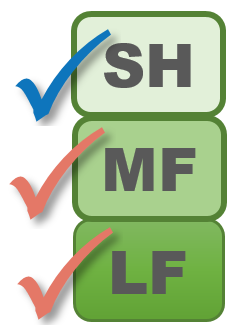 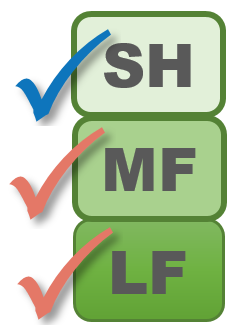 “主题”：根据某些主题对标准分组。 每个原则分为一个或几个主题。 主题在标准页面的右上角显示。起草规则：以下起草规则已在修订过程中应用于原则和标准。BCI标准遵循规定的结构：原则、标准和指标（见上文）。每项要求的强制性将根据ISO口头形式条款的简化形式来表述： “必须”：表示严格遵循的说明。“应该”：表示在几种可能性中，作为特别合适的一种可能性被推荐，不提及或排除其它可能性。 “可能”：表示在标准限制内允许的一系列行动。 “可以”：用于陈述可能性和能力，无论是物质还是因果。 “生产者”是用于定义包括生产单位或个体棉农的许可单位的术语。标准采用主动形式编写，使用“生产者”作为主语。→ 示例：生产者必须针对水资源管护采用水资源管护计划核心指标采用被动和肯定的形式编写。→ 示例：对水资源进行识别、绘制和了解进步指标可采用疑问形式编写→ 示例：工资记录是否显示工资是按工人要求的形式定期支付？也可采用需要用定量数据来回答的被动形式编写→示例：请估计与工人签订书面雇佣合同的农场数量核心指标的设计符合ISO起草规则。 它们必须是：清楚：使用简明的语言，以便各项要求能够被明确理解。 句子的长度应尽可能简洁。具体：每个指标应最好只涉及待评价绩效的一个方面。 包含多个待评价方面的指标应分为多个能反映这些方面的几个不同指标。可衡量：指标应规定在评估期间可以合理成本衡量的绩效成果或水平。 读者应能清楚符合指标要求的绩效水平。可实现：指标不应根据设计或描述特征进行定义，不应倾向于特定技术或专利项目。相关：指标只应包含有助于实现适用BCI标准目标的要素。有形：指标应使用清晰一致的词汇书写，不含主观要素。 应避免使用“通常”、“大量”、“主动”、“尽可能”，“彻底”等词语。如原则和标准所述，每项指标都适用于生产者。 因此，指标不会陈述“生产者应该/应当[...]”，以避免标准和指标之间的重复。每个指标以现在时态表示，意味着指标是在评估/审计时应用，而不是未来某一日期应用。原则1 - 良好棉花棉农应最大限度地减少作物保护实践的有害影响原则介绍： 棉花对许多害虫具有吸引力，并且容易受到疾病和杂草侵袭的影响。一系列技术可对此进行控制和管理：包括使用生物控制剂、信息素和激素; 植物育种和适当的品种选择; 各种耕作和机械技术; 常规（天然和合成）农药的应用，以及最近使用的转基因植物。然而，使用合成农药是作物保护的主要形式。 鉴于这种主导地位，不当使用农药会对人类健康产生不利影响、并给水源、粮食作物和环境带来广泛的污染。因此本原则下的标准重点有两个方面： 采用病虫害综合防治（IPM），并把重点放在病虫害防治技术而非施药上，进而减少对农药的依赖。此外，农药使用的相关风险以及对农药的过度依赖会提升害虫的抗药性，对害虫的天敌种群造成破坏，还可能导致次生病虫害的爆发，所有这一切都加大了作物保护的难度和成本； 采取尽量减少农药潜在有害影响的做法。作为一项主流倡议，BCI将与包括种植转基因（即“GM”或“生物技术”）棉花品种（如Bt棉花）的农民在内的所有棉农携手合作。BCI对于转基因棉花采取“技术中立”的立场。也就是说，在合法种植的前提下，BCI既不鼓励也不限制农民种植转基因棉花。相反，BCI的重点在于使棉农对现有的可用技术做出知情选择，并了解如何正确地利用这些技术。在农场层面，凡涉及到改善环境、社会与经济的改革实践，BCI鼓励知情决策。大气碳含量高会影响植物生长和大多数物种的营养需求。 温度升高会导致物种向北迁移至高纬度的地区，而在热带地区，更高的温度可能对特定害虫种类产生不利影响。  气候变化会影响杂草、害虫和疾病的生态状况，还可能影响当前IPM策略在作物保护和农药使用方面的有效性。BCI支持棉农在不同的预计情况下更好地认识和了解害虫的行为， 开发新的IPM技术以应对气候变化带来的威胁。 标准 1. 2生产者只能使用 以下农药：(i)        经国家注册适用于待治理作物的农药；以及(ii)       以国家语言正确标注的农药。意图使用农药可能给人类、动物和环境带来风险。不同类型的农药，所带来的风险与危害程度也不尽相同，需要区别对待。因此，充分了解每种农药的具体风险至关重要，以便据此采取相应的预防措施。依法注册的农药在标签上会写明需注意的重要信息，包括产品性能，使用说明，以及使用中的注意事项和应采取的措施，应严格遵守所有注意事项。标签应包含以下信息：施药设备和适用的防护装备种类；适当的加水比例及加水量；使用限制；急救信息；针对性作物；农药产品兼容性和容器处置要求。有关此类事项的更多内容，请参见产品随附的化学品安全说明书（MSDS）一旦某种农药通过注册并经许可作为特定作物的针对性用药，就表明相关监管机构已切实评估了此种农药在用于其针对性作物时产生的相关风险，并专门针对此类作物制定了适用的使用指南。特别是施药比例（单位面积用药量）和必须遵守的安全间隔期（施药后的采收间隔安全期），会因作物而异。如果对作物（特别是粮食作物）施以其未注册的农药，由于相应的施药比例和安全间隔期尚未得到认定，会增加农药进入食物链的风险。而缺少注册本身可能就说明该农药被确认为不适用于该作物。 此外，施药比例过高可能会损害作物或导致农药残留过多，而施药比例过低可能无法发挥药效，致使害虫产生抗药性。核心指标使用的所有农药均针对棉花进行国家注册。 使用的所有农药均以国家语言正确标注。所有天然物质均在OISAT数据库中注册实施指南：针对该标准的目的，术语农药包括农药、除草剂、杀真菌剂和杀螨剂、生长调节剂、脱叶剂、调节剂和干燥剂，以及生物农药。用于此类目的的合成或天然物质之间无差别。强烈建议咨询热带非化学害虫管理在线信息服务（OISAT）网站 - http://www.oisat.org/-，访问全球数据库中由农药行动网审查并登记的天然物质。 这是一个易读的网络信息平台，涉及热带地区小农户如何利用经济的防治型非化学作物和非化学害虫控制措施预防病虫害的管理实践生产关键作物。请解释您的回答：_____________________________________________________________标准1.3生产者不得使用任何列在以下附录的农药 《斯德哥尔摩公约》附录A及附录B中所列的农药；或《蒙特利尔议定书》附录中所列的农药《鹿特丹公约》附录III中所列的农药意图《斯德哥尔摩公约》持久性有机污染物中列出的化学品以及《蒙特利尔议定书》附录消耗臭氧层物质（《维也纳公约》保护臭氧层议定书）中所列的物质对人类健康或环境的危害达到不可接受的水平，将不得用于农业。 如某种物质被验出符合这些公约的参数，并在这些的公约的附录中被列出，则良好棉花棉农不得使用这些农药。 核心指标不得使用下列农药：《斯德哥尔摩公约》附录A及附录B中所列的农药；或《蒙特利尔议定书》附录中所列的农药《鹿特丹公约》附录III中所列的农药标准1.4生产者必须分别在2020年和2023年前逐步停止使用已知或推定为极度或高度危险的任何农药活性成分及其制剂。意图BCI认为，降低应用于作物的农药毒性，不仅对农民和种植社区，而且对整体的环境健康都是有利的。降低整体毒性的一个方法是根据农药的毒性大小来限制某些毒性农药的使用。正如联合国粮食及农业组织（FAO）指出的，限制使用某些毒性农药，例如世界卫生组织（WHO）划分为Ⅰ级毒性的农药：“需要如此若前提是在其它控制措施或营销手段也无法保证产品使用者在可接受的风险下使用”。然而，BCI认为由于以下因素，不可能对某些常用农药的使用实行全面限制：此类限制会给当地带来具体和直接的影响。例如，当地农民是否有其它替代品可使用？在不同地区环境下，使用农药的危险程度也有所不同。例如，不同地区拥有不同的技术，也就具有不同的能力来使农药使用风险最小化。还有，如联合国粮食及农业组织（FAO）指出：避免规定哪些可使用的农药是要求农药使用者须穿戴不舒适、昂贵且不易购得的个人防护装备，特别是对于热带气候下的小规模使用者。核心指标生产者计划逐步淘汰“全球化学品统一分类和标签制度”（GHS）中的一类农药； 世界卫生组织（WHO）中的1A类农药 生产者计划逐步淘汰“全球化学品统一分类和标签制度”（GHS）中的二类农药；世界卫生组织（WHO）中的1B类农药) 请解释您的回答：_____________________________________________________________标准1.5生产者必须逐步停止使用任何已知或假定具有致癌、诱变和生殖毒性的农药活性成分及其制剂 核心指标计划逐步淘汰在致癌性、致突变性和生殖毒性方面符合全球化学品统一分类和标签制度（GHS）1A和1B类; 世界卫生组织（WHO）1A和1B类以及国际癌症研究机构（IARC）1组和2A组标准的农药标准1.7生产者必须确保任何备药和施药人员始终以正确方式使用适当的防护及安全装备。意图农药可以通过嘴（口腔）、皮肤（真皮）或者呼吸（吸入）进入人体。进入人体的风险因农药的配方（液体或粉末）和操作方法而不同。口腔摄入可由以下原因造成：在施药的时候饮食或抽烟；误食装在食物或饮料容器内的农药；施药后未彻底清洗双手或将农药容器用于家庭用途。皮肤吸收是中毒的主要途径，可能发生在使用、配制和装载农药的过程中，也可能发生在施药的过程中，例如肩背式喷药器泄漏。吸入农药粉末和喷雾液滴也可能在配制和使用农药时发生。 个人防护装备是免于让使用者暴露在农药下的最后防线。最好的办法是消除危险源：即，一开始就不使用农药。在病虫害综合治理（IPM）计划的指导下，使用农药是最后的选择。如果需要使用农药，必须选择对使用者危害最小的农药。例如，选择配方中有害活性成分危害程度低或危害量少的农药。防止使用者暴露在农药下对于避免因农药使用而产生的急性或慢性疾病是至关重要的。农药的标签必须标注根据可能产生的危险而制定的保护及安全装备信息。个人防护装备（PPE个人防护设备个人防护设备）能够有效控制农药带来的危害，但同样有前提条件。使用者必须明白使用个人防护装备的原因及具体方法，而且防护装备必须合身。所有个人防护装备必须易于购得、功能正常且经正确存放和清洗。CORE INDICATORS由正确使用适当防护和安全装备的人员进行备药和施药。在备药和施药时穿着必须满足个人防护装备最低要求。定期检查农药标签（至少每个喷药季检查一次），针对使用的农药选择适当的个人防护装备。所有操作农药的工作人员均应接受过有关安全工作程序以及个人防护装备维护、使用和妥善储存方面的培训。进步指标估计有多少个农场，其人员在备药和施药过程中有正确的使用适当防护和安全装备。.检查PPE个人防护设备个人防护设备个人防护设备磨损情况的频率，如需要应更换。提供关于安全工作程序以及PPE个人防护设备维护、使用和妥善储存复修培训的频率。. 请解释您的回答：_____________________________________________________________请解释您的回答：_____________________________________________________________如有意见，请说明：_____________________________________________________________良好棉花棉农促进水资源管护原则简介： 棉花生产通过使用地表水和地下水进行灌溉以及储存在土地中的雨水进行滋养，并通过农业化学品的应用（使用农药和化肥）和农场径流，在水量和水质方面对淡水资源造成影响。在棉花生产中，水是主要的制约因素。棉花是一种相对耐旱作物，如果采用适当的管理方法，那么高效用水的棉农（雨养和灌溉系统农场）可以获得更高的产量、降低用水量并且减少水污染。这不仅有助于更有效和可持续的水利用，还有助于生产者建立抵御气候变化的能力。淡水是某流域/流域或含水层内共有的有限资源，这使得水资源短缺和污染问题备受关注。 据估计，世界上有5亿人目前全年面临严重的水资源短缺1，而全球将近一半的人口生活在淡水体对氮的同化能力超标的地区2。为了可持续地利用淡水资源，应考虑三个方面：环境可持续性; 社会可持续性; 和经济可持续性。 通过在可持续的限度内使用淡水来实现环境可持续性，使河流流域或含水层满足生态系统和生存用水需求。社会可持续性通过在当地和全球的用途和用户之间公平分配水资源来实现。 经济可持续性则通过最大限度地提高水的生产率，即通过减少每单位生产所消耗的水量或所产生的污染来实现。 所有三个可持续性组成部分均包含水量和水质两个方面。水资源管护是实现社会公平、环境可持续和经济利益的用水方式，通过利益相关者参与现场和基于流域的行动过程来实现。优秀的水资源管护员了解自己的用水情况、流域背景以及水治理、水平衡、水质、重要水资源相关领域的共同风险，从而开展有益于人类和自然的个人和集体行动3。 因此，为了更加可持续地用水，棉花生产者不仅要在农场层面进行良好的水资源管护，还必须在相互之间，与其他水资源用户共同采取集体行动，例如：特定流域或含水层内的当地社区和当局。 要做到这一点，棉花生产者了解其生产区域的水资源环境，并计划和实施有效的水资源管护战略至关重要。 标准 2.1生产者必须针对水资源管护采用水资源管护计划，确定适应气候变化的机会，具体包含以下所有组成部分：水资源的绘制与了解 土壤水分管理  有效的灌溉实践，优化水资源生产力（仅适用于灌溉农场）水质管理针对当地可持续性用水开展合作和集体行动意图 采用水资源管护计划实现良好水资源管护的目标和好处包括：更好地了解棉花生产依赖的水资源环境，才能清楚水资源供给量和质量，从而能更好地进行管理。对当地水资源进行绘制，使生产者能够了解当地的水环境，知道其棉花生产用水源自何处，从农场流向何处，以及流域或含水层中的主要水问题（水量和水质方面）。更有效地管理土壤水分更有效地管理土壤水分减少/消除水资源非生产性蒸发损失可改善作物的生长性能，减少灌溉用水量，优化雨水的使用。 减少储存在土壤中的降雨蒸发损失可提高土壤水分的利用性，利于植物生长。 减少土壤蒸发还可以减少灌溉用水量，并且可以加强农场系统对气候变化的适应弹性。 减少水污染，改善水质棉花生产通过使用农药和化肥以及灌溉和土壤管理实践影响淡水质量（地表和地下水）。 用于棉花灌溉的水质（例如：盐份浓度）会对植物生长、产量和土壤产生影响。 因此，对于棉花生产者来说，了解棉花生长用水质量并确保其生产活动对水质的影响最小化是很重要的。因此，水资源管护计划需要与施药、施肥和土壤管理相关联并进行整合。 减少对当地淡水资源的影响不仅有助于改善灌溉用水水质，还可提高流域水资源的可持续性。促进用户合理使用和分配水资源 要使棉花生产更具可持续性，不能只在棉田或农场层面对水资源进行管理。 流域中许多棉花生产者和其他用水者的累积影响可能导致地下水和地表水体用量超过最大可持续限度。在未执行可持续管理的流域或含水层，任何用水者都会导致该流域水资源的不可持续利用。 棉花通常生长在水资源稀缺或水污染水平高的地方。 因此，除了在农场层面实行良好的水资源管护外，棉花生产者还必须通过集体行动参与解决流域不可持续用水问题。这不仅能促进可持续棉花的增长，还将避免或能够管理与生产者有关的水资源风险。开展集体工作的最佳方式是与邻近的农场接触。这些农场在确定问题、倡议和利益相关者方面很可能面临着相同的难题和机遇，可以通过建立协同合作，将努力成果最大化。 同样，在参与倡议时，与邻近棉花生产者或其它类型农场的联系将有助于找到共同的行动理由。 注意： 除非另有说明，否则所有指标和指南均适用于灌溉和雨养农场核心指标水资源管护计划根据以下组成部分进行定义：水资源的绘制与了解 土壤水分管理  有效的灌溉实践，优化水资源生产力（仅适用于灌溉农场）水质管理针对当地可持续性用水开展合作和集体行动制定实施水资源管护计划五个组成部分的时间表并纳入持续改进计划（见标准7.4）确定、绘制并了解水资源根据水资源管护计划，实施减少土壤水分蒸发的进行土壤水分管理实践。根据水资源管护计划，针对灌溉效率实施灌溉方法和技术（仅适用于灌溉农场）针对水资源生产力的最大化来规划灌溉时间（仅适用于灌溉农场）不按照预定的日程表进行灌溉（仅适用于灌溉农场）根据水资源管护计划管理和使用肥料及农药时，应考虑到水质风险。针对本地可持续用水，确定协作与集体行动（生产者生产单位以外）的机遇。 进步指标是否确定、绘制且了解水资源？根据水资源管护计划，土壤水分管理实践是否减少了土壤水的蒸发？ 根据水资源管护计划，是否针对灌溉效率实施灌溉方法和技术（仅适用于灌溉农场）？是否针对水资源生产力最大化规划灌溉时间（仅适用于灌溉农场）？灌溉是否不按预定的日程表进行（仅适用于灌溉农场）？根据水资源管护计划管理和使用肥料及农药时是否考虑到水质风险？依据水资源管护计划中确定的机遇，是否针对本地可持续用水执行协作和集体行动（生产者生产单位以外）？水资源管护计划实施指南：第I部分  水资源的绘制与了解 水资源的绘制与了解包含以下内容：确定农场所在的流域确定用于棉花灌溉的水源并绘制流域和/或含水层中的水源位置（仅适用于灌溉农场）确定水资源的供应和水质问题：农场所在位置（如适用）农场所在的流域灌溉水源流域和/或含水层（适用于灌溉农场和从不同河流流域/流域获取灌溉用水的农场）在雨季期间探索雨季收集雨水的可能性，以减少稀缺地表和地下水资源的压力 对农场及其周边的湿地（永久或季节性沼泽、池塘和湖泊）和河岸植被区域进行绘制对于绘制，有必要在地图中提供农场和取水点（仅适用于灌溉农场）位置或坐标。地方当局可对农场和取水点的地图定位提供支持。 棉花灌溉流域和水源确定指南 - 组成部分（I.a和I.b）确定水供应和水质问题的实施指南（I.c. 部分）：湿地绘制实施指南（I.e部分）：绘制棉花生产农场地图，含以下各项位置及描述：永久性或季节性沼泽、池塘、湖泊及其它溢流区此类区域以内及周边形成的特定植被 流经农场或农场范围内的河流、溪流附近植被与“生物多样性管理计划”中涉及的问题建立联系（见标准4.2）第II部分 土壤水分管理 蒸发分为生产性蒸发（植物用水及蒸腾水）和非生产性蒸发（屋顶或道路等拦截的降水、留在土壤表面的水和开放性水蒸发）。 实施指南：适当的实践和策略举例：根据本地区目前和预测的气候条件及土壤特性采用最适合的棉花品种。 在一些地区，采用多品种、高密度种植系统，通过减少土壤蒸发面积实现更高的水资源生产力根据本地区目前和预测的气候条件及土壤特性采用最适合的棉花品种。 在一些地区，采用多品种、高密度种植系统，通过减少土壤蒸发面积实现更高的水资源生产力最佳播种期：针对土壤水分和雨季起始确定适当的种植时间可提高产量深层松土并在地表下播种，实现土壤水分优化利用。 在肥沃的土壤中，于首次降雨期间进行常规耙地，能保持土壤水分，同时封闭培土，保持后期的土壤水分 采用覆盖和保护性耕作，能减少土壤表面水分的蒸发。有机方式的覆盖可以通过使用肥料（堆肥）或绿色作物; 或者使用合成方式（薄膜通常更有效，但也意味着更高的成本） 利用土壤水分监测系统，准确进行灌溉调度（仅适用于灌溉农场）。还可以采用简单的土壤水分和植物生理学观察方式（如：花的外观、植物节距、主茎的红/粉条纹水平）来确定灌溉。 其它系统包括简单的土壤水分重量分析测定法和复杂的计算机控制探针法等。第III部分——应用更高效的灌溉实践，优化水资源生产力（仅适用于灌溉农场）在某些情况下，可能需要实施非充分灌溉，因为这是提高灌溉效率最有效的方法之一。 非充分灌溉意味着应用最少量的水来实现最佳的植物生长，通常低于所有作物的水需求量，实现水资源生产率的最大化。 非充分灌溉可以增加棉纤维的长度和强度，并减少养分造成的污染。 通过最大限度地提高水的生产率，农民可以使用更少的水获得相同的产量。实施指南：根据棉农收集的或从当地数据提供者处获得的气象数据，对降雨进行准确预报：确定灌溉调度，满足植物的水分需求针对适用的气候条件，确定播种时间。 早播可能需要灌溉，如果在雨季之前种植，则不需要灌溉避免过度灌溉。 只有在灌溉能提高棉花数量和质量的情况下才进行灌溉。将灌溉技术改变/转变为更有效的技术（减少蒸发损失、降低土壤侵蚀、浸出污染物风险、土壤盐渍化和有毒物质积累），如：地下滴灌和微灌。 采用垄沟灌溉和隔沟交替灌溉取代漫灌和常规沟灌。管理并维护输水、储水设施及措施，以避免或减少泄漏和蒸发 记录每个水源的灌溉用水量。 分析并利用水资源生产力数据（产量用水量比）提高用水效率请解释/说明您的回答：_____________________________________________________________水质管理实施指南：管理并优化施药率和时间，最大限度地提高效率，减少可能流失或浸入淡水体中的药量 完全消除高毒性农药的使用，和更多的实施天然害虫防治措施 优先使用能对抗多种目标害虫的低毒性、高效力有机农药（例如：印度楝树油）机械除草，尽量减少农药的使用确保农药妥善储存，并保证配药、加药区域以及喷雾器清洗区域不会污染地面排水。应在有遮盖的隔离区兑制农药和为喷雾器加注。根据棉花作物的需要以及土壤的质量和营养状态，使用养分化肥的供应（NPK和微量养分）应与作物需求同步灌溉技术（从沟渠到地下滴灌）应有助于防止土壤侵蚀、径流和养分浸出（仅适用于灌溉农场）结合灌溉，对养分的应用进行优化（仅适用于灌溉农场）保护湿地区域（季节性或永久性湖泊、池塘、河流和溪流）和相关植被免受农业实践的影响，如：耕作、播种和化学品应用。 （湿地植被可作为许多农用化学品的过滤器，减少径流和淋滤，还可以控制土壤侵蚀并促进生物多样性）本地可持续用水方面的合作与集体行动实施指南：生产者单位应了解同一流域和/或含水层中水资源的其它用途和用户竞争用水情况生产者单位应在其水资源管护计划中包含以下内容： 有关水量和水质的当地水问题文件确定与水资源相关的本地举措和相关的组织机构与其他水资源用户、政府和民间团体参与流域或含水层的水资源规划和管理参与公私伙伴关系，或建立旨在减少水资源短缺和改善水质的水资源举措  请解释/说明您的回答：_____________________________________________________________请解释您的回答：_____________________________________________________________良好棉花棉农关注土壤健康原则简介健康的土壤是农业生产的根本资源。土壤中含有对作物生长至关重要的养分和水分。土壤的属性对棉农极具价值，然而由于自身的特殊性，棉花的生产可能会对土壤特性造成不利影响。不当的土壤管理会导致产量下降及周边污染。为确保棉花及其它作物的持续生产，应采取有效的土壤管理。 此外，土壤还是气候系统的重要组成部分，拥有仅次于海洋的第二大碳储量。 根据地区的不同，气候变化可能导致更多的碳由于植被生长储存在植物和土壤中或释放到大气中。 因此，耕作实践中的减缓碳排放措施是可持续性的基石。标准3.1生产者必须采用能保持和增强土壤健康的土壤管理计划，含以下组成部分：确定土壤类型维护并加强土壤结构和土壤肥力持续改进养份循环改善土壤生物的生命周期意图在当前传统农用地上的农业集约化情况下，需要对土地资源和土地属性透彻了解相关知识。需要有关土壤分布、潜力和限制性方面的信息，以便设计最合适的土壤管理系统。此外，对地力和适宜性的了解对于确定最佳的土地用途，实现持续作物生产也同样重要。为使作物长期在最佳状态下生长，有必要采取土壤管理措施，维护并提高土壤结构和肥力。例如，结合地被作物以及保留作物残体的免耕制、保护性耕作制，及少耕制有助于减轻土壤流失，同时通过保护有机物，减少对土壤微生物的影响，减少土壤板结，提高水分渗透以及促进蚯蚓活动来改善土壤结构。地被作物的使用同时能降低土壤养分流失并能抑制杂草生长，同时，豆类植物的轮作能提供更丰富的氮资源且能丰富土壤结构。土壤耕作会加快有机物质的分解，将植物残体卷入地表以下（在这里植物残体能更快速得分解），但也存在扰乱土壤结构及增加土壤板结的风险。出于经济和环境原因，更有效地利用农场的养分循环对植物而言是有意义的。目标包括减少长距离的养分流动，促进“真正的”农场循环，养分以作物残渣或肥料的形式返回田地。一些战略可以帮助棉农达到更好的养分循环目标且这些目标应由BCI棉农制定。土壤生物根据系统在不同程度上负责执行土壤中的重要功能。土壤生物构成了土壤中生物的多样性。这种土壤生物多样性是陆地生态系统的一个鲜为人知的重要组成部分。土壤生物多样性包括在土壤中或其表层渡过其全部或部分生命周期的生物体。土壤生物对自然生态系统和农业系统的土壤健康和肥力发挥着一系列重要的作用。 核心指标制定包含以下组成部分的土壤管理计划：土壤类型识别维护并加强土壤结构和土壤肥力持续改进养分循环改善土壤生物的生命周期制定土壤管理计划四个组成部分的执行时间表并纳入持续改进计划（见标准7.4）土壤类型识别，包括质地和PH值定期添加有机物 以减少土壤板结度的方式进行耕作控制侵蚀，最小化土壤流失 肥料的用量和比率要低于植物需求 确保作物多样性以便土壤恢复 进步指标 	是否设置了土壤类型识别过程，包括质地和PH值？是否定期添加有机物？是否采用降低土壤板结度的耕作方式？是否控制侵蚀，以便最小化土壤位移？肥料的用量和比率是否低于植物需求？是否针对土壤修复确保作物的多样性？根据土壤管理计划，采用推荐的土壤管理实践保持并增强土壤结构和肥力的农场数量 根据土壤测试结果施入养分的农场数量 采用推荐的土壤管理实施，尽量减少侵蚀的农场数量 是否通过对潜在问题进行测试来监测土壤状况？肥料预算是否考虑到养分的所有营养源和作物消耗？是否在当季使用土壤测试和叶片测试评估营养水平和肥料需求？是否使用精准的农业技术施肥？是否监测长期营养趋势？是否发现侵蚀区域以及存在侵蚀风险的区域？是否确定了补救和减轻侵蚀的措施？是否采取了补救和缓解侵蚀的行动？是否对侵蚀区域和侵蚀风险区域进行定期监测（至少每年和每次重大暴风雨事件后）？请解释您的回答：_____________________________________________________________请解释您的回答：____________________________________________________________请解释您的回答：_____________________________________________________________良好棉花棉农加强生物多样性原则简介： 生物多样性是指特定栖息地的物种多样性。农场生物多样性是农业生态系统（农生系统）的组成部分：动物、植物和微生物在遗传、物种和生态系统层面的多样性和变异性，对于维持农业生态系统的关键功能、结构和过程必不可少。对人们来说，生物多样性可具有工具性、审美性、娱乐性、内在或伦理价值，同时也关系着生态系统的修复能力。栖息地的范围和质量对生物多样性有直接的影响。作物生产用地通常没有植被和自然栖息地，栖息地的清除对生物多样性具有直接和显著的负面影响。保护自然栖息地以及生物多样性是非常重要的，这有很多原因。栖息地的减少会导致多种物种失去其繁殖地、觅食地或迁徙路线。大范围种植单一作物会减少此区域内可以生存的物种数量，从而促使某种优势种群的建立甚至是害虫成为优势种群。 多样性的栖息地可以为更多的物种提供生存空间，从而增加区域内害虫的潜在天敌。由于这些原因，增强生物多样性不仅有益于农场周围的动植物，还能增加产量，从而提高利润。现在人们普遍认识到，气候变化和生物多样性之间的关联性。 由于气候变化，许多生态系统的自然适应能力很可能会受到诸如洪水、干旱、野火、昆虫等事件的威胁。棉农可能会遭受气候变化带来的局部复杂影响，这些影响已经对农业生物多样性所依赖的生态系统服务产生了负面作用。同样，农业活动造成的生物多样性损失，例如：土地用途变更、污染、水和土壤资源的过度开发，也是气候变化的一个原因，棉农有责任和权利去缓解和应对这种情况。 因此，加强并可持续管理生物多样性对于应对气候变化至关重要。为了减轻对生物多样性的影响，棉农可保护或加强其土地上的自然栖息地，采取最小化农场措施对周围栖息地的不良影响。 绘制生物多样性地图，对农场内外现有动植物进行判断是首个重要步骤。棉农还需确保具有重要意义的社会和环境价值（例如：高保护价值（HCV））不会因转变（从非农业用地转为农业用地）而受到损害，并且随着时间的推移进行管理和监测。在扩建或新建棉花农场的情况下，HCV方法的应用必须以尊重当地社区和原住民权利的社会责任方式进行。因此，建议通过自由、事先和知情同意（FPIC）的方式进行利益相关者磋商以及土地和资源使用权的谈判，这一点十分重要。最后，采取管理措施帮助实现其它标准，如IPM（病虫害综合防治）、农药选择（选用破坏性最小的农药）、土壤肥力和侵蚀控制，都将有助于增强农场内外的生物多样性。标准4.1生产者必须采用生物多样性管理计划，保护和加强农场周围的生物多样性，具体包含以下组成部分：生物多样性资源的识别和绘制 退化区域的识别与恢复根据病虫害综合防治计划支持天然病虫害防治（原则1）确保作物轮作保护河岸缓冲区意图生物多样性管理计划是保护和加强农场周边生物多样性的实用工具。 采用生物多样性管理计划的目标和好处包括：更好地了解棉花生产所依赖和影响的生物多样性资源。绘制农业生物多样性资源图有助于棉农更好地了解农场内外的动物、植物和微生物物种，以及资源、环境和农民使用的管理系统与实践之间的相互作用。 通过测绘，农民还可以建立对生物多样性退化状态的判断（如存在）。  紧急情况下适当的区域管理方法众所周知，土壤板结、侵蚀区、盐渍或养份耗竭区都属于土地退化情况。此类土地的生产力受到各种威胁，由此导致的经济损失目前是一个重大的农业难题。确定农场内外的此类区域并制定解决方案，部分或全部恢复这些区域，帮助棉农增强生物多样性，最终提高产量。更好的天然病虫害防治管理天然病虫害防治是生物多样性提高的真正载体。这意味着棉农需要在其农场中创建一种生物平衡。这种平衡的发展取决于对传粉昆虫和其它益虫伤害最小的产品（捕捉器、诱饵、驱虫剂、生物农药、植物农药...）。当生物防治涉及引入外来益虫时，预防性措施必须尊重，尤其是通过执行合适的协议的情况下。改进作物轮作管理多种作物轮作能增加农业生物多样性、改善土壤、提高作物产量。高质量的土壤可促进密集的微生物群体，增强对病原体的天然生物控制，减缓养分流失，增加益虫群落并改善土壤通气性和排水。 通过设置缓冲区降低河岸区域的压力。大多数时候，河岸缓冲带是农田生物多样性的热点，可确保栖息地的多样性以及与其它栖息地的连通性。毗邻水资源的植被区还能保护水资源免受污染，稳定坡岸并提供水生和野生动物栖息地。建议棉农制定保护此类区域的策略。  核心指标制定生物多样性管理计划，具体包含以下组成部分：识别并绘制生物多样性资源 识别并恢复退化区域根据病虫害综合防治计划支持天然病虫害防治作物轮作保护河岸缓冲区制定生物多样性管理计划组成部分的执行时间表并纳入持续改进计划（见标准7.4）识别并绘制生物多样性资源 识别农场退化区域 根据生物多样性管理计划恢复退化区域 保护农场内外的水道和湿地，包括维护和/或恢复适当的河岸和其它缓冲区。 进步指标是否制定长期的作物轮作计划？ 是否识别退化区并制定恢复计划？物种数量和多样性是否有所增加？动植物和微生物物种的数量和多样性是否有所增加？是否针对CITES华盛顿公约所列的稀有、受威胁和濒危物种制定保护计划？水生生态系统是否受到保护？ 生物多样性管理计划实施指南：4.1.1中列出的五个组成部分与所有棉花生产者相关。 虽然在中型和大型农场的核心指标层面考虑实施计划的所有组成部分，但小农只应将某几个要素作为核心层面，其它方面作为改进层面实施。生物多样性管理计划主要在“农场”实施，但大多数情况下，棉农保护和加强生物多样性的行动将影响周边地区。最值得注意的是，使用可能导致水土流失或水道淤积的化学品和/或行动会对周边地区产生负面影响，如：当地自然栖息地下游化学品污染或食物链干扰等。同样，适当的管理做法，如：恢复退化地区或设置河岸缓冲区可以显著增加动植物和微生物在农场及其周边地区的数量。“周边地区”是指那些与棉田相邻的地区，但更远的地区也会受到农场管理活动的影响。生产者必须意识到其生产活动对农场周边生物多样性潜在负面的和正面的影响，并确保利用良好的农业实践来减轻这种影响。探索通过地方/国家生产者合作增加非农场生物多样性的机会。每个棉农类别的长版本中提供了各项组成部分的附加指南：第I部分——识别并绘制生物多样性资源所有农场都需要对生物多样性进行识别和绘制，无论是现有农场还是扩建农场。将非农用地转为农用地的情况下（见标准4.2），生物多样性的识别和绘制可与高保护价值（HCV）评估相结合，同时包含资源识别，以便最大限度地提高效率。 第II部分——识别并恢复退化区域所有农场必须对农场内外由于过度放牧、侵蚀或积水而退化的区域进行识别。可能包含需要通过额外种植本土物种或防止过度采收进行恢复的道路和溪流附近的侵蚀区域或天然植被区域（例如：小块土地或狭长地带）。 棉农必须识别退化区域和制定方法，对这些区域进行恢复并加强管理计划中定义的生物多样性。他们可以参加适合其农场的公共或非政府组织的保护或恢复计划。第III部分——根据病虫害综合防治计划支持天然病虫害防治鼓励农场实施天然病虫害防治，例如：管理害虫天敌的栖息地，使用细菌、植物或信息素害虫调节剂，耕作管理（改变灌溉实践），机械控制（例如：诱捕等），以减少对化学药品控制的需求，促进水资源和土壤健康以及更广泛地生物多样性。针对病虫害防治引入外来物种时，需要生产者对生物控制剂的使用进行监测和控制。必须获得相关信息并具备评估和管理此类技术相关风险的能力。 第IV部分——作物轮作作物轮作是有助于提高生物多样性最有效的耕作管理策略之一，意味着对相同田地上计划作物的种植顺序进行规划。还意味着后续作物与之前的作物分属不同的科目。作物轮作是改善和保持土壤健康的重要手段，例如：破坏疾病周期、固氮以及土壤生物穿透。第V部分——保护河岸缓冲区河岸缓冲区指的是靠近河流的植被区域（“缓冲带”），通常为林地，有助于遮蔽和部分保护河流免受相邻土地用途的影响。河岸缓冲区在提高河流、湖泊水质方面发挥着关键作用，具有环境效益。 请解释您的回答：_____________________________________________________________请解释你的回答：_____________________________________________________________请解释您的回答：_____________________________________________________________请解释您的回答：_____________________________________________________________标准4.2对于转换为棉花种植土地，生产者必须采用高保护价值（HCV）的方法并尊重当地社区和原住民的权利意图 高保护价值（HCV）是指具有突出意义或至关重要的生物、生态、社会或文化价值。HCV的类型有六种，从生物多样性、栖息地和生态系统服务到生计和文化价值（见定义指南），涉及多方面内容。包含生物/生态和社会/文化价值观是HCV法的主要优点之一。HCV法通过管理和监督对这些特殊价值进行识别和长期维护。在土地用途变更或从非农业用地转变为农业用地的情况下，HCV法将作为防止重要环境和社会价值受到破坏的保护措施发挥作用——破坏这些价值可能会给生产者带来冲突和风险。 通过引入HCV法，该新标准旨在提供一个框架，确保在扩张用地（土地用途从非农用地转为农用地）的情况下尊重当地社区和原住民的权利。如果扩张用地与使用权不明的地区重叠，或者道路通行或使用权受到棉花扩张用地的影响，则可能对当地人民造成风险；例如，拟议的扩张用地与重要的生计、文化或精神领域区域重叠。FPIC（实现自由意志与信息完整下的事先同意原则）与HCV的识别相关联，特别是在以下情况：当地人使用的区域或资源可能被提议用于保护目的资源（如：捕鱼或狩猎场所、饮用水）可能受到棉花生产的负面影响2017年，BCI将与高保护价值资源网络（HCVRN）合作，开发HCV逐步评估方法，并根据BCI农民的背景调整程序。 定义HCV风险水平所需进行的分析和所得的HCV评估方法将在最终批准之前进行测试。核心指标 2017年1月1日之后，任何将非农用地转为农用地的提议，必须针对HCV潜在风险水平进行HCV评估。 生产者单位每次扩招或纳入新棉农时，均应对计划转换的可行性进行评估。实施指南：BCI认识到，土地的社会和环境因素具有内在和外在的价值，这些价值不能在适应棉花生产的过程中消失。变更土地用途会对生物多样性和当地人民使用的其它资源造成风险。因此，为防止这些价值不会因扩大棉花生产而受到损害，在早期对其进行识别非常重要。BCI要求使用HCV方法来识别、维护 并监督这些价值。 HCV资源网络对HCVs进行如下分类： • HCV 1: 生物多样性程度，包括在全球、地区或国家层面具有重要意义的地方性物种，以及稀有、受威胁或濒危物种。如：存在几种全球濒危鸟类• HCV 2:  在全球、地区或国家层面具有重要意义的完整林地、大型生态系统和生态系统嵌合体，含有以自然形式大量分布的多种存活的自然物种种群。 如：大片森林、草地或湿地（或此类生态系统的嵌合体）与广泛物种（例如：大型哺乳动物）的健康种群以及小型物种。 • HCV 3: 稀有、受威胁或濒危的生态系统、栖息地或避难所。如：地区性稀有淡水沼泽类或稀有森林类地块。• HCV 4: 危急情况下的基本生态系统服务，包括：保护流域和控制脆弱土壤及坡地侵蚀。如：具有滑坡风险的陡坡林。• HCV 5: 通过与社区或原住民接触，对满足当地社区或原住民基本需求（生计、健康、营养、水资源等）的场所和资源进行识别。如：重要的狩猎或聚集区，社区依靠这些资源作为家庭基本经济的一部分。• HCV 6: 通过与当地社区或原住民接触，确定具有全球或国家文化、考古或历史意义，和/或对当地社区或原住民具有重要文化、生态、经济或宗教意义的地点、资源、栖息地和环境。 如：神圣的墓地、老村庄、神社、神圣的树林有关HCV法（含风险分析、HCV识别、管理和监督）的概述，以及HCV实例和有用的信息来源，请参阅HCV资源网络指南。虽然所有自然环境的转变都将对生物多样性和生态系统产生一些影响，但是要获得BCI许可，就必须证明项目不存在高保护价值损失。 过程如下：现有生产者单位中的棉农要扩大其活动或吸纳新棉农，需根据生产者定义的BCI内部管理系统确定转换的可能性。对转化产生的HCVs风险水平进行分析。 例如，风险分析将研究该地点具有HCVs的可能性、当地人是否使用当地资源、农场的规模和计划的自然栖息地的转化量。风险可定义为低、中、高三个等级。 对于每一级风险，必须实施适当分类、维护并监督HCV。 在中、低风险背景下，HCV资源网络正在开发可用于棉农的简化和中级方法进行HCV评估。提供使生产者有资格在BCI背景下使用简化和中级HCV法的一组条件。条件包括所提议的自然植被转化量（公顷（ha））、计划转换的位置（例如：敏感的生态区域或土地所有权冲突的区域——当地人民赖以生存的自然资源区域）。简化的HCV评估将由具有相关资格（理解HCV概念、环境和/或社会问题专业知识）的人员执行，在实地工作和报告要求方面则不太繁重。 根据能力，生产者单位经理也可进行HCV评估。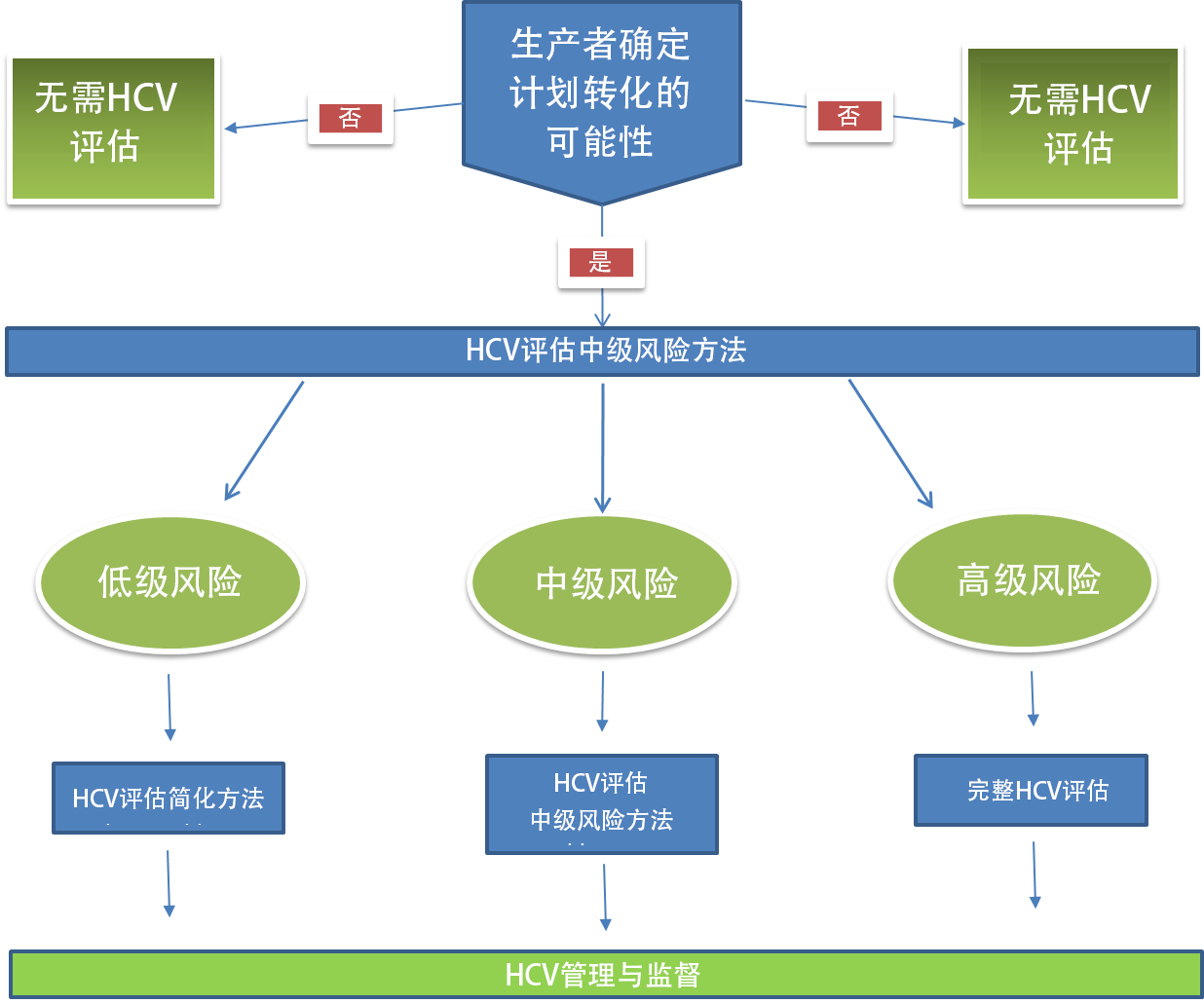 一般来说，简化的HCV评估包括以下内容： 完成“评估问卷”，这将有助于列出可能受到计划扩张棉花用地影响的潜在价值。 通过实地访问和磋商，跟进调查问卷结果，其中可包括：范围研究（简要实地考察）重点物种清单的编制（如果相关）参与绘制，以识别HCV 4-6识别（潜在）HCVs威胁。将管理和监督措施建议纳入更广泛的管理计划。公布HCV评估结果。由生产者决定棉花生产的建议区域和HCV管理区域。当土地用途变更的HCVs风险特别高时，BCI要求生产者雇用由HCV资源网络许可的HCV独立评估员（见：https://www.hcvnetwork.org/als/）。HCV评估包括确定、管理和监督这些关键领域：HCV识别涉及解释以上列出的六种HCV定义在本地或国家背景下的意义，并确定哪些HCVs存在或可能存在于评定区域（例如：新棉花农场），或者在更广泛环境中，哪些HCVs可能受到生产活动的负面影响（例如：对水或湿地HCVs的影响可能远远超出种植园的边界）。 评估包括案头研究、实地研究和利益相关方磋商。评估结果应该基于六个价值、其位置、状态的存在与否（潜在的或确认的）进行报告，并应尽可能提供有关栖息地、关键资源和支持价值的关键区域信息。 这将用于制定管理建议，确保HCVs在生产环境中长期保持和/或加强。 最后必须设计管理计划监督系统。 监督的首要目的是确定是否正在实施HCVs管理战略，是否满足管理目标（即是否维护HCVs？）。监督结果可向生产者提供他们所负责的HCVs最新信息并作为管理干预或管理计划调整的依据。 对于计划将非农用地转为棉花用地的情况，生物多样性资源的识别和绘图（指标4.1.1）可作为HCV评估的一部分进行，以最大限度地提高效率。 如果国家法律要求进行环境和社会影响（ESIA）研究，那么该研究的结果可能有助于HCV评估。 事实上，ESIA和HCV可以协调进行。  在实施BCI启动流程以执行计划并在项目开发或推广之前进行计划评估的国家，生产者应对监管评估和HCV评估之间的等效水平进行确认，识别重叠和差距。一旦确定了差距，生产者应制定计划，以确保嵌入在HCV评估中的所有缺失步骤得以实施。请解释您的回答：_____________________________________________________________请解释您的回答：_____________________________________________________________2017年1月1日以后的用地转换，应针对高保护价值的识别建立管理和监督计划，以便对此类价值进行维护。实施指南：整体管理目标是在棉花生产环境中长期保持这些HCVs。HCV管理计划包括：识别HCVs维护HCVs所需的条件（例如：保护某种植被类型，含稀有物种；保护含有重要鱼类的水道等）可能影响HCVs的威胁以及如何解决这些威胁 显示HCVs位置和维护HCVs管理区域的地图监督HCV管理行动和策略有效性的计划可能的情况下，应在各种管理计划（例如：生物多样性管理计划、HCV管理计划、水资源管护计划）之间寻求协同作用和交叉参考，以确保有效利用资源并避免重复工作。如果就法律、习惯或使用权利的损失对当地社区或原住民提出赔偿（货币或其它方面），应建立程序，使此类人员、当地社区和其他可能受影响的群体能够在此类谈判中选择自己的代表。如果建立了地方社区现有权利的预留区或维护了高保护价值5和6，那么就有证据表明，根据自由、事先告知和知情同意原则达成了一致意见。 请解释您的回答：_____________________________________________________________原则6 – 良好棉花棉农提倡体面劳动  原则简介： BCI对体面劳动的理解源于国际劳工组织（ILO）的定义：男女工作者在自由、公正、安全和具备人格尊严的条件下，获得体面的、生产性的工作机会。对于国际劳工组织而言，体面劳动包括4个核心问题：劳动基本原则与权力和国际劳工标准；提供就业和收入的机会；社会保护和社会保障以及社会对话。 借体面劳动概念在说明劳动对公正性、包容性和可持续性发展的贡献，BCI在多样性环境背景下，为家庭式小农至大规模农场的棉花种植者，开发了一套包含广泛和一致性的方式。显然，体面劳动议程的4个核心问题并不是“规范性的”，即引申出新的标准。体面劳动议程与BCI生产原则的标准联系最紧密的方面是劳动权益，而这些在国际劳动标准和国家劳动法律中都有相应的规定。 国际劳动标准BCI认为，隶属联合国，负责劳工事务与就业的的专门机构，国际劳工组织，是国际范围内劳工问题的最权威机构。国际劳工组织制定了一系列国际劳动标准，这些标准采取公约的形式。1998年，国际劳工组织通过了《工作基本原则与权利宣言》，将其中的8个公约定为基本公约。这些公约涵盖了4个所谓的“核心劳动标准”：结社自由及集体协商权利；铲除所有形式的强迫性或强制性劳动；废除童工；铲除就业与职业歧视。1988年宣言要求183个国际劳工组织成员国尊重和促进这4个方面相关的原则和权益，不论其是否承认此公约。 在体面劳动生产原则的内容方面，BCI主要参考了基于主要农业的私人性质的自愿性标准，以及国际劳工组织的各项公约，这些公约构成了上述自愿性标准的基础。虽然BCI体面劳动标准有其特殊规定，但参考来源是BCI所遵从的核心国际标准（国际劳工组织公约）国家劳工、职业卫生及安全立法 正如本文件前言指出的，BCI生产原则和标准的基本前提是，良好棉花的种植必须遵守国家相关法律法规的规定，而这一点与体面劳动原则密切相关。对于标准所涵盖的多个方面，有些情况下是所有方面，棉花生产国的法律都有相关规定。因此，BCI要求所有棉花生产者遵守国家劳工、职业健康和安全法律，除非该国法律效力低于所引用的公认国际标准和公约，在这种情况下，须遵循国际标准。（例如：有些国家的农业可能并不包括在劳动、职业健康和安全法律范围内。）如果在某些具体事项方面，国家法律所规定的要求高于这些标准，那么须遵循国家法律。 原则意图：全球棉花生产的可持续性不但要考虑环境因素，同时也要考虑社会因素。对BCI来说，良好棉花之所以“良好”，是因为它不但对环境有改善作用，并且对棉花种植社区和农场工人都有利。   BCI认识到，缓解发展中国家生产者的经济压力有助于改善环境和棉花种植的社会效益。为了寻求对技能提高和机构发展的支持——特别是生产者机构——并提供获取信息方面的便利，BCI的任务是改变很多地区劳动行为不能持续进行的情况，并实现投资应用在改善社区、环境及劳动力上。 “劳动标准”的实行，对全球棉花生产来说，毫无疑问是非常有意义的。在这方面，自雇、家庭/社区劳动力和受薪劳动力之间的界定是不明确的。同时必须指出，受薪农业工作者并不限于某类人群，他们可以是全职工人、季节性工人、临时工、移民、童工、本地工人、计件工人或以上多种形式的结合。农民和雇工的界定并不清晰，因为为了增加收入，很多农民经常会为其他农民工作。 全世界大部份的棉农都属于小农，他们对雇佣惯例的修正能力与农场经济密切相关。这就是为什么BCI采用体面劳动的广义视角，以基本需要为基础，在更广泛的方面对劳动权益的提高进行定位。它同时也说明，为什么BCI与利益相关者密切磋商并订立一系列有差别化的体面劳动标准，这反映出根据棉花种植规模的不同，相对应的实际工作情况也有所不同。标准 6.4生产者不得基于个人特征、组织成员或协会的原因而出现机会、条件和待遇不平等的歧视现象。 意图人们普遍认为不受歧视是一项基本人权。歧视对雇主和工人都有危害，它阻碍工人最大限度地在工作中作贡献、妨碍了和谐、积极、高效工作环境的形成。从大的方面来说，职业歧视会造成社会与经济的不协调，破坏社会凝聚力和团结性，降低脱贫效率。BCI反歧视原则是一项重要原则，其标准适用于所有农场，不论规模大小。BCI认为，反歧视原则在就业领域以外也是很重要的，例如生产者组织的建立和运行也需充分考虑反歧视原则。  在棉花生产领域，消除性别歧视仍是实现职场公平的最大挑战之一，部分原因是社会对于性别角色的既有观念和看法。女性得到的报酬一般比男性少，尽管她们在劳动中发挥着重要作用。在很多以小农场模式经营的地区，妇女是棉花种植的主要劳动力，但也是“无薪”家庭劳动力或低收入按日计酬临时工。她们通常从事最繁重的工作，最具代表性的体力劳作如采摘棉花、除草。此外，女性工作者通常很难获得信贷，由于农业家庭根深蒂固的性别歧视，她们的意见通常会被忽视。 在棉花种植领域，对本土工人、部落工人和移民工的歧视是另一重要问题。在一些地方，棉花种植劳动力主要是移民工和少数民族，他们在关于薪资、工作条件、健康和安全方面通常受到歧视（例如，工作更辛苦，工作时间更长，但获得的报酬却更少）。这些群体更易受到歧视的原因有很多，如，对自身的就业权利没有强烈的意识，没有资格获得与公民或永久居民一样的国家立法保护。贫困、不精通当地语言，文化误解也会导致偏见和不公平待遇。 反对歧视是促进体面劳动的重要部分，BCI致力于使棉花种植的所有工人都能得到平等和尊重的对待。 核心指标6.4.1 禁止任何形式的歧视6.4.2 建立系统，检测、纠正基于年龄、性别、民族、国籍、社会出身、宗教或与工作优点或固有要求无关的任何其他特征的歧视事件。6.4.3 生产者单位制定时限性计划，以改善弱势群体的地位并纳入持续改进计划进步指标6.4.4 是否向农民和工人传达书面行为守则/不歧视政策？6.4.5  是否有女性指导员向女性棉农和工人进行具体宣传？6.4.6 女工是否有机会接受培训？请解释您的回答：_____________________________________________________________请解释您的回答：_____________________________________________________________标准6.25生产者应努力通过确定和加入地方倡议来执行体面劳动集体行动意图在地方、区域或国家层面有许多促进体面劳动的现有举措，可以由政府机构、工会或在体面劳动领域开展活动的非政府组织制定和领导。 6.25.1 	与地方组织建立的体面劳动联盟/伙伴关系的数量 6.25.2	针对棉农以外的具体目标群体（例如：妇女、儿童、临时工、移徙工人、地方当局、学校教师、施药工、采棉工等）开展扩大服务活动的数量 6.25.3 	有特定人员或群体在其社区积极促进体面劳动的农场估计数量（例如：体面劳动委员会、童工监督委员会、地方性的劳动权益保障中心、农民组长等）如同意，请具体说明：_____________________________________________________________如同意，请具体说明：_____________________________________________________________良好棉花棉农建立有效的管理体系原则简介： 专注于管理的第7项原则具有特殊的地位，因为该原则通过对其它6项原则和标准的实现给予支持而起到支柱的作用。BCI的标准体系特别强调通过持续改进来推动变革，并通过年度现场层面的数据收集来展示结果。该标准体系还利用自我评估作为基本保证机制之一，将评估和报告绩效的主要责任转移给生产者。BCI方法的这些基本特征取决于大农场或生产者单位层面的有效管理。管理活动对于确保棉农接受培训，采用改进实践，识别和纠正违规风险，监测并评估生产标准进展，准确维护并系统报告现场层面的数据而言，必不可少。该管理体系在保护小农和中型农场集团认证模型的可信度方面也发挥着重要的作用。小农和中型农场组成生产者单位，并在生产者单位层面获得许可证。由生产者单位经理协调的内部管理体系可确保单位中的个体棉农正在采用经过培训且满足标准要求的推广实践。内部监测通过反映整个集团棉农绩效的一致性来保持自我评估过程的完整性。管理活动需要棉农持续参与并促进自我调整，在生产者单位成员之间创建所有权意识。 在生产者负责以适合其需要的方式确定和组织管理活动的同时，BCI定义了一套通用标准，作为有效管理体系的基本组成部分。 标准7.1生产者必须建立数据管理体系意图： 待完善 核心指标生产者以BCI要求的格式收集和维护描述性的生产者单位数据（见保证模型）。包括（但不限于）生产者单位经理的姓名和联系方式；组成学习小组的棉农名单；棉农年龄、性别、教育程度；每位棉农预期的籽棉产量；生产者单位的地理位置；轧花厂名称。生产者单位数据至少每年在播种后一个月更新一次。生产者建立体系，确保棉农能够对棉农田间工作手册进行维护并从中学习，以最准确的方式记录基本的投入、产出生产数据。生产者创建和维护农场劳动力概况，包括按照BCI界定的工人类别估算工人数量，并按性别分类。 劳动力资料至少每年在播种后一个月更新一次。7.2.5      生产者单位经理建立体系，根据保证模型要求收集、编制和报告准确的结果指标数据。解释您的回答：_____________________________________________________________标准7.2生产者必须通过培训和领导来加强员工的能力和留用率意图待完善核心指标7.2.1 	为生产者单位经理提供培训机会，以提高其能力和技能。通过持续培训，提高田间指导员的能力和技能根据预定义的岗位说明书招聘田间指导员根据岗位说明书书和计划活动审查工作人员的年度业绩生产者绘制相关的演示/学习图，向棉农展示适当的农艺实践，以扩大规模。 标准7.3生产者必须确保农民和工人签订体面的劳动合同。意图： 待完善核心指标7.3.1	田间指导员需签订书面雇劳动合同 7.3.2	根据国家劳动法，劳动合同非季节性标准7.4生产者必须确保棉农和工人定期接受培训，以实现BCI原则和标准核心指标以及相关的持续改进计划目标意图： 待完善核心指标制定包含BCI原则和标准、PU / LG编号、目标群体、培训提供者姓名和时间安排的培训计划棉农和工人的培训材料应包含所有BCI原则和标准的核心指标 生产者每年报告按性别/主题/方法培训的棉农和工人人数。进步指标与生产相关的最佳实践（在当地适用）通过适当的传播材料以当地语言与棉农分享农民和工人的培训材料涵盖BCI原则和标准的进步指标 标准7.5生产者必须制定并实施持续改进计划 意图： 该标准及其指标表明，持续改进计划必须在管理活动开始之前编制并获得批准。  持续改进计划涵盖各项生产原则管理计划的整个过程，是政策（愿景和价值观）和相应目标的设定，是相应计划的制定和实施，是对成功实现既定目标的评估和监督。持续改进计划的设计取决于棉农类别和生产者的目标。这样可确保每种类型的棉农都制定计划和管理体系，同时又提供了适应管理区域的类型和情况以及生产者目标的灵活性。  文件数量应足以指导工作人员执行管理计划，为内部和外部核查提供管理决策的依据。“持续改进”的定义：通过学习现有措施的结果（见术语和定义），不断改进管理政策和做法的系统过程。制定文件计划，确定6个生产原则和标准的限时目标和成功标准，并根据监督情况保持更新每年审查持续改进计划，以整合过去一年的经验教训以及外部评估中确定的纠正措施和/或建议标准7.6生产者必须对采纳程度、违规风险和纠正措施的执行进行监督和审查 意图： 待完善指标生产者建立体系，以便：- 评估培训中推广的实践采纳程度；和- 识别并解决与执行或潜在违规相关的风险；和- 规划/强制执行监督活动产生的纠正措施请解释您的回答：_____________________________________________________________请解释您的回答：_____________________________________________________________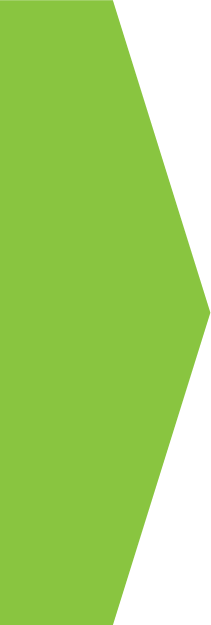 良好棉花原则及标准 第二次公众咨询草案2016年11月确定流域，生产者可通过以下渠道获取信息：识别含水层，生产者可通过以下渠道获取信息：地方或国家当局（例如，市政府、水资源部门、农业部） 可访问全球或地区及本地在线数据库，例如：来自CEO水之使命（CEO Water Mandate）的全球河流流域互动数据库： http://riverbasins.wateractionhub.org/地方或国家当局（例如，市政府、水资源部门、农业部）全球在线数据，如：全球地下水网络: https://ggmn.un-igrac.org/ 地区及本地在线地图，如：美国地质服务: http://groundwaterwatch.usgs.gov/印度水工具: http://www.indiawatertool.in推荐的参数（所有数据并非始终可用）可能的数据来源- 降水模式：数量，年际变化、年内变化及趋势（基于历史数据或与气候变化预测相关）-水资源可用性/稀缺性- 年际和年内水资源可用性/稀缺性变化- 干旱频率- 地下水位，消耗或压力- 地表水和地下水水质方面：- 表明淡水水体的整体水质- 表明棉花灌溉用水的适当性 - 包括盐度和浊度（仅适用于灌溉农场）- 表明在棉花生产中使用化肥和农药造成的污染- 棉农在当地收集的关于降水、地表水流量、地下水位和/或水质的数据 - 地方或国家当局提供的数据（监测方案、调查、流域计划等）- :从全球或地区在线工具获得的数据，例如：世界河流流域水资源短缺地图（每个河流流域和每个国家可用的水资源短缺数据）：http://worldmap.harvard.edu/maps/riverbasinscarcity渡槽水风险地图集（Aqueduct Water Risk Atlas）（水风险评估工具，提供有关水的物理风险（定量和定性），监管风险和预计变化的信息： http://www.wri.org/applications/maps/aqueduct-atlas/跨界水评估计划（世界286个跨界流域水量和水质方面的水资源评估信息）：http://twap-rivers.org/indicators/ 水足迹评估工具（基于水资源短缺和氮的地理可持续性评估）： http://waterfootprint.org/en/resources/interactive-tools/water-footprint-assessment-tool/)- 印度本地数据库示例印度水工具（印度地表和地下水可利用率、质量和压力以及预计变化数据）：http://www.indiawatertool.in/ 